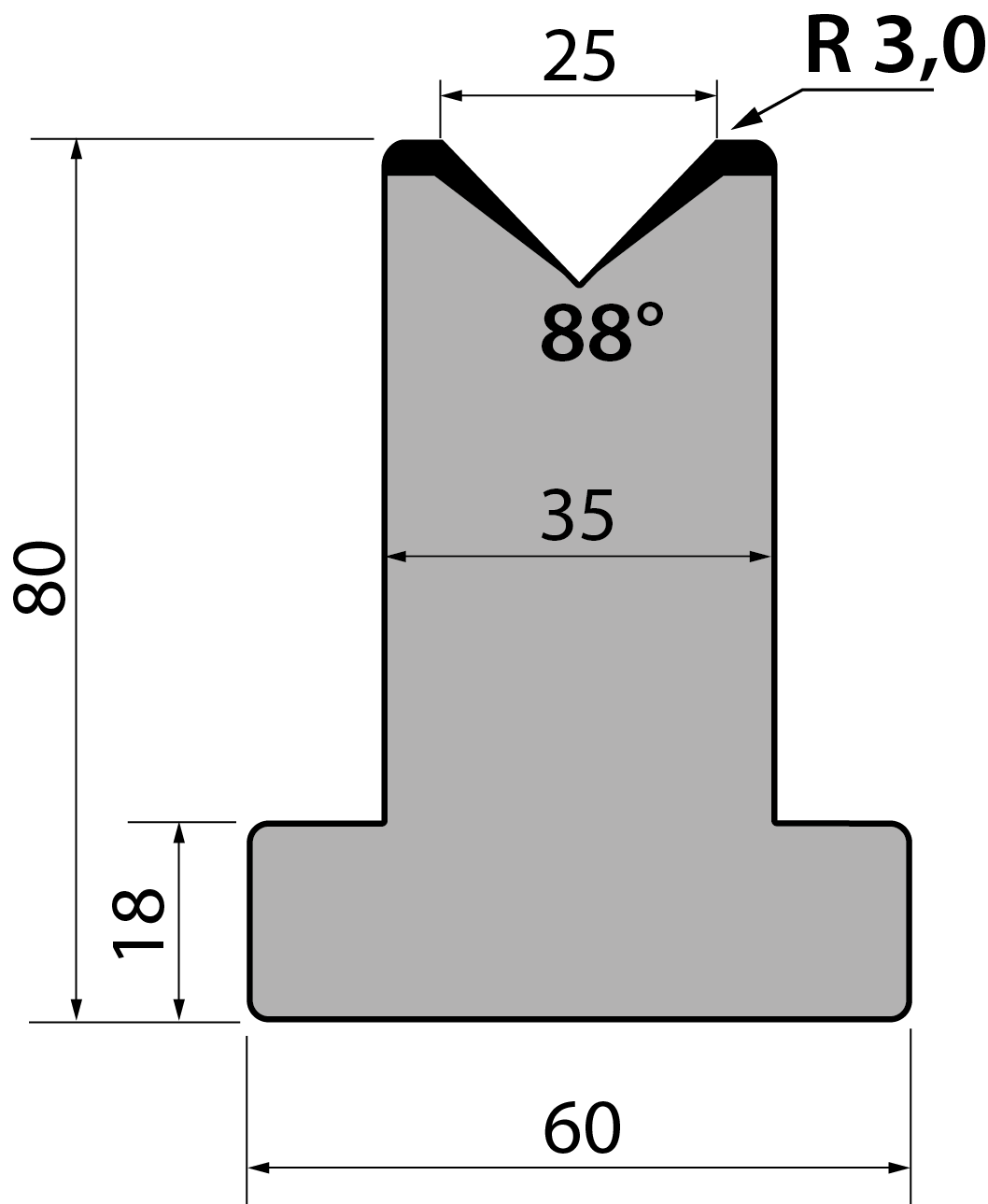 Матрица тип Promecam T80.25.88Матрица тип Promecam T80.25.88Матрица тип Promecam T80.25.88Матрица тип Promecam T80.25.88Матрица тип Promecam T80.25.88артикулдлина, ммвес, кгмакс. усилиеT80.25.8883520,20100 т/метрзаказатьСтандартные секции инструмента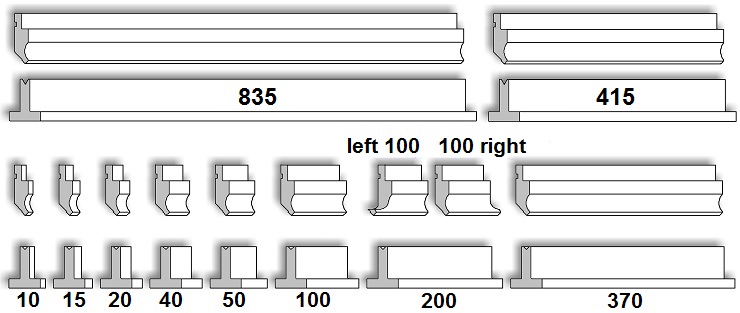 Стандартные секции инструментаСтандартные секции инструментаСтандартные секции инструментаСтандартные секции инструмента